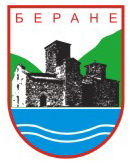 CRNA GORA                                        OPŠTINA BERANEBroj: 01-031-2572Berane, 09. 08. 2017. godineNa osnovu člana 105 stav 2 Zakona o javnim nabavkama („Službeni list CG“, br. 42/11, 57/14 i 28/15), u postupku odlučivanja o izboru najpovoljnije ponude po tenderskoj dokumentaciji broj 05-404-370 od 05. 06. 2017. godine i Izmjeni 1 tenderske dokumentacije br. 05-404-370/1 od 16. 06. 2017. godine za otvoreni postupak javne nabavke po pozivu br. 14/17A, za usluge izrade izmjena i dopuna PUP-a, u svemu prema programskom zadatku, koji je sastavni dio tenderske dokumentacije, predsjednik Opštine Berane, na predlog Komisije za otvaranje i vrednovanje ponuda,  d o n o s iRješenje                                                                                                                                                                                             o obustavljanju postupka javne nabavkeObustavlja se postupak javne nabavke po tenderskoj dokumentaciji broj 05-404-370 od 05. 06. 2017. godine i Izmjeni 1 tenderske dokumentacije br. 05-404-370/1 od 16. 06. 2017. godine, u otvorenom postupku javne nabavke po pozivu br. 14/17 A, za usluge izrade izmjena i dopuna PUP-a, u svemu prema programskom zadatku, koji je sastavni dio tenderske dokumentacije, iz razloga što nije pristigla nijedna ispravna ponuda. O b r a z l o ž e nj eRješenje se donosi u skladu sa odredbama člana 105 stav 2 Zakona o javnim nabavkama („Službeni list CG“, br. 42/11, 57/14 i 28/15) na predlog Komisije za otvaranje i vrednovanje ponuda, a nakon izvršenog pregleda, ocjene i vrednovanja ponuda i donijetog Zapisnika o pregledu ocjeni i vrednovanju ponuda br. 05-404-484 od 07. 08. 2017. godine.Tenderska dokumentacija za otvoreni postupak javne nabavke 05-404-370 objavljena je na portalu Uprave za javne nabavke dana 05. 06. 2017. godine i Izmjena 1 tenderske dokumentacije br. 05-404-370/1 objavljena je 16. 06. 2017. godine. Predmet javne nabavke je usluga izrade izmjena i dopuna PUP-a, u svemu prema programskom zadatku, koji je sastavni dio tenderske dokumentacije. Procijenjena vrijednost predmeta javne nabavke, iznosila je 30.000,00 sa uračunatim PDV-om. Redni broj iz Plana javnih nabavki: 79. Postupak javne nabavke je objavljen kao cjelina.Uslovi i dokazi  predviđeni  tenderskom dokumentacijom:Naručilac je tenderskom dokumentacijom predvidio sljedeće uslove za učešće u postupku javne nabavke i za pripremanje i podnošenje (dostavljanje) ponuda:U postupku javne nabavke može da učestvuje samo ponuđač koji:je upisan u registar kod organa nadležnog za registraciju privrednih subjekata;je uredno izvršio sve obaveze po osnovu poreza i doprinosa u skladu sa zakonom, odnosno propisima države u kojoj ima sjedište;3)  dokaže da on odnosno njegov zakonski zastupnik nije pravosnažno osuđivan za neko od krivičnih djela organizovanog kriminala sa elementima korupcije, pranja novca i prevare;4) ima dozvolu, licencu, odobrenje ili drugi akt za obavljanje djelatnosti koja je predmet javne nabavke, ukoliko je propisan posebnim zakonom.Uslovi iz stava 1 ove tačke ne odnose se na fizička lica: umjetnike, naučnike i kulturne stvaraoce.Dokazivanje ispunjenosti obaveznih uslovaIspunjenost obaveznih uslova dokazuje se dostavljanjem:dokaza o registraciji kod organa nadležnog za registraciju privrednih subjekata sa podacima o ovlašćenim licima ponuđača;dokaza izdatog od organa nadležnog za poslove poreza da su uredno prijavljene, obračunate i izvršene sve obaveze po osnovu poreza i doprinosa do 90 dana prije dana javnog otvaranja ponuda, u skladu sa propisima Crne Gore, odnosno propisima države u kojoj ponuđač ima sjedište;3)   dokaza nadležnog organa izdatog na osnovu kaznene evidencije, koji ne smije        biti stariji od šest mjeseci do dana javnog otvaranja ponuda;4) dokaza o posjedovanju važeće dozvole, licence, odobrenja, odnosno drugog   akta izdatog od nadležnog organa i to:b1) ekonomsko-finansijska sposobnostIspunjenost uslova ekonomsko-finansijske sposobnosti dokazuje se dostavljanjem:odgovarajućeg bankarskog izvoda, potvrde ili izjave o finansijskoj sposobnosti ponu-đača;dokaza o osiguranju za štetu od odgovarajućeg profesionalnog rizika.b2) Stručno-tehnička i kadrovska osposobljenostIspunjenost uslova stručno tehničke i kadrovske osposobljenosti u postupku javne nabavke usluga dokazuje se dostavljanjem jednog ili više sljedećih dokaza:liste glavnih usluga izvršenih u posljednje dvije godine, sa vrijednostima, datumima i primaocima, uz dostavljanje potvrda izvršenih usluga izdatih od kupca ili, ukoliko se potvrde ne mogu obezbijediti iz razloga koji nijesu izazvani krivicom ponuđača, samo izjava ponuđača o izvršenim uslugama sa navođenjem razloga iz kojih ne mogu dostaviti potvrde;izjave o obrazovnim i profesionalnim kvalifikacijama ponuđača, odnosno kvalifi-kacijama rukovodećih lica i naročito kvalifikacijama lica koja su odgovorna za pružanje konkretnih usluga;izjave o angažovanom tehničkom osoblju i drugim stručnjacima i načinu njihovog angažovanja i osiguranju odgovarajućih radnih uslova;izjava o tehničkoj opremljenosti i osposobljenosti i o kapacitetima kojima raspolaže ponuđač za izvršavanje konkretnih usluga;izjave o namjeri i predmetu podugovaranja, sa spiskom podugovarača, odnosno podizvođača sa bližim podacima (naziv, adresa, procentualno učešće i sl.).VIII  Rok važenja ponudePeriod važenja ponude je 90 dana od dana javnog otvaranja ponuda.IX Garancija ponudedaPonuđač je dužan dostaviti bezuslovnu i na prvi poziv naplativu garanciju ponude u iznosu od 2 % procijenjene vrijednosti javne nabavke, kao garanciju ostajanja u obavezi prema ponudi u periodu važenja ponude i 7 dana nakon isteka važenja ponude.X  Rok i mjesto izvršenja ugovoraa) Rok izvršenja ugovora je 200 dana od dana zaključivanja ugovora, a sve prema       utvrđenoj dinamici iz Programskog zadatka;b) Mjesto izvršenja ugovora je Berane.XI Jezik ponude:crnogorski jezik i drugi jezik koji je u službenoj upotrebi u Crnoj Gori, u skladu sa Ustavom i zakonom.XII  Kriterijum za izbor najpovoljnije ponude: najniža ponuđena cijena  				              broj bodova   100	XIII Vrijeme i mjesto podnošenja ponuda i javnog otvaranja ponudaPonude se predaju radnim danima od 8 do 15 sati, zaključno sa danom 17. 07. 2017. godine do 12 sati.Ponude se mogu predati:neposrednom predajom na arhivi naručioca na adresi IV Crnogorske br. 1, Berane.preporučenom pošiljkom sa povratnicom na adresi IV Crnogorske br. 1, 84300 Berane.Javno otvaranje ponuda, kome mogu prisustvovati ovlašćeni predstavnici ponuđača sa priloženim punomoćjem potpisanim od strane ovlašćenog lica, održaće se dana 17. 07. 2017. godine u 13 sati,  u prostorijama  opštine Berane (kancelarija br. 3) na adresi IV Crnogorske br. 1.XIV Rok za donošenje odluke o izboru najpovoljnije ponude Odluka o izboru najpovoljnije ponude donijeće se u roku od 30 dana od dana javnog otvaranja ponuda.Naručilac zadržava pravo da produži rok za donošenje odluke o izboru najpovoljnije ponude odnosno odluke o obustavljnaju javnog nadmetanja, u slučaju izjavljene žalbe, odnosno do odlučivanja po istoj.XV Drugi podaci i uslovi od značaja za sprovodjenje postupka javne nabavkeRok i način plaćanja      Rok plaćanja je: 30 dana od dana ispostavljanja i kontrole fakture za izvršene       usluge.      Način plaćanja je: virmanski.Sredstva finansijskog obezbjeđenja ugovora o javnoj nabavciPonuđač čija ponuda bude izabrana kao najpovoljnija je dužan da prije       zaključivanja ugovora o javnoj nabavci dostavi naručiocu:garanciju za dobro izvršenje ugovora u iznosu od 5 % od vrijednosti ugovora.Tajnost podataka      Nije predviđeno.Takođe, potrebni obrasci iz tenderske dokumentacije:1) Popunjeni podaci o ponudi i ponuđaču;2) Finansijski dio ponude;3) Izjava o nepostojanju sukoba interesa;5) Nacrt Ugovora o javnoj nabavci– saglasni;6) Izjava o namjeri i predmetu podugovaranja;7) Garancija ponude.Podaci o dostavljenim ponudama, prema redosljedu iz Zapisnika o javnom otvaranju ponuda broj 05-404-469 od 17. 07. 2017. godine.Po predmetnom postupku, blagovremeno su podnesene  ponude sljedećih ponuđača:1) “CAU CENTAR ZA ARHITEKTURU I URBANIZAM” D.O.O. Podgorica, broj 207-07/17 od 12. 07. 2017. godine, zavedena kod naručioca pod br. 05-404-465 od 17. 07. 2017. godine, u 08 h i 43 min.2) “JUGINUS” D.O.O. Beograd Dio stranog društva “JUGINUS-MONT” Bijelo Polje, broj 28/17 od 15. 07. 2017. godine, zavedena kod naručioca pod br. 05-404-466 od 17. 07. 2017. godine, u 08 h i 48 min.3) “REPUBLIČKI ZAVOD ZA URBANIZAM I PROJEKTOVANJE” A. D. Podgorica, bez broja, zavedena kod naručioca pod br. 05-404-468 od 17. 07. 2017. godine, u 10 h i 20 min.Navedene ponude su blagovremene s obzirom da su dostavljene u roku određenom tenderskom dokumentacijom.Neblagovremenih ponuda nije bilo.Ispravnih ponuda nije bilo.Neispravne ponude:“CAU CENTAR ZA ARHITEKTURU I URBANIZAM” D.O.O. Podgorica, broj 207-07/17 od 12. 07. 2017. godine, zavedena kod naručioca pod br. 05-404-465 od 17. 07. 2017. godine, u 08 h i 43 min.Ponuda sadrži:Ponuda ponuđača “CAU CENTAR ZA ARHITEKTURU I URBANIZAM” D.O.O. Podgorica je podesena u zatvorenoj koverti na kojoj je sa jedne strane ispisan naziv, sjedište i adresa naručioca, Ponudu po Tenderskoj dokumentaciji broj 05-404-370 od 05. 06. 2017. godine i Izmjeni tenderske dokumentacije br. 05-404-370/1 od 16. 06. 2017. godine za usluge izrade izmjena i dopuna PUP-a, u svemu prema programskom zadatku, koji je sastavni dio tenderske dokumentacije, tekst „NE OTVARAJ PRIJE JAVNOG OTVARANJA PONUDA“ i Podgorica 17. 07. 2017. godine, a sa druge strane naziv, sjedište i adresa ponuđača.Obavezni uslovi:Dokaz o registraciji kod organa nadležnog za registraciju privrednih subjekata sa podacima o ovlašćenim licima ponuđača:Izvod iz Centralnog registra privrednih subjekata Poreske uprave, reg. br. 5-0446582/009, datum reg. 18. 02. 2008. godine, sa promjenom podataka 25. 02. 2016. godine, izdat 10. 07. 2017. godine (neovjerena kopija).Dokaz izdat od organa nadležnog za poslove poreza da su uredno prijavljene, obračunate i izvršene sve obaveze po osnovu poreza i doprinosa do 90 dana prije dana javnog otvaranja ponuda, u skladu sa propisima Crne Gore, odnosno propisima države u kojoj ponuđač ima sjedište:Uvjerenje Ministarstva finansija, Poreske uprave, PJ Podgorica, br. 03/8-2-8372/1-2 od 16. jun 2016. godine (neovjerena kopija);Uvjerenje Uprave lokalnih javnih prihoda Glavnog grada Podgorice, br. 15-U5-427/17-1204/1 od 19. 06. 2017. godine (neovjerena kopija).Dokaz nadležnog organa izdat na osnovu kaznene evidencije, koji ne smije biti stariji od šest mjeseci do dana javnog otvaranja ponuda:Potvrda Ministarstva Finansija, Poreske uprave, CRPS-a, br. 03/2-1-2083/2-17 od 28. mart 2017. godine (neovjerena kopija);Uvjerenje Ministarstva pravde za Predraga Babića br. 04/2-72-10167/17 od 22. 03. 2017., A.T. (neovjerena kopija).Dokaz o posjedovanju važeće dozvole, licence, odobrenja, odnosno drugog akta izdatog od nadležnog organa i to:Licenca za izradu planskog dokumenta za “CAU CENTAR ZA ARHITEKTURU I URBANIZAM” D.O.O. Podgorica, br. 01-187/2 od 13. 02. 2014. godine (neovjerena kopija);Licenca odgovornog planera za Predraga M. Babića, br. 01-51/2 od 27. 01. 2014. godine (neovjerena kopija);Potvrda o članstvu u Inženjerskoj komori CG, za Predraga M. Babića, br. 02-1226 od 13. 03. 2017. godine (neovjerena kopija);Rješenje Ministarstva uređenja prostora i zaštite životne sredine za Šuković Draganu – odgovorni planer, br. 04-723/1 od 03. 03. 2010. godine (neovjerena kopija);Potvrda o članstvu u Inženjerskoj komori CG, za Šuković Draganu, br. 02-3056 od 15. 06. 2017. godine (neovjerena kopija);Licenca odgovornog planera za Irenu B. Raonić, br. 01-950/2 od 08. 09. 2014. godine (neovjerena kopija);Potvrda o članstvu Inženjerske komore CG, za Irenu B. Raonić, br. 02-1923 od 19. 04. 2017. godine (neovjerena kopija);Rješenje Ministarstva za Ekonomski razvoj za Ševaljević Lazara – planer, br. 1201-9017/1 od 24. 11. 2008. godine (neovjerena kopija);Potvrda o članstvu u Inženjerskoj komori CG, za Ševaljević Lazara, br. 02-4982 od 18. 11. 2016. godine (neovjerena kopija);Licenca odgovornog planera za Danicu G. Mihaljević-Davidović, br. 01-791/2 od 18. 10. 2013. godine (neovjerena kopija);Potvrda o članstvu u Inženjerskoj komori CG, za Danicu G. Mihaljević-Davidović, br. 02-4299 od 11. 10. 2016. godine (neovjerena kopija);Licenca planera za Milanka NJ. Džuvera, br. 01-129/2 od 18. 02. 2015. godine (neovjerena kopija);Potvrda o članstvu u Inženjerskoj komori CG, za Milanka NJ. Džuvera, br. 02-3006 od 13. 06. 2017. godine (neovjerena kopija);Licenca odgovornog planera za Ratka M. Vujovića, br. 01-578/2 od 15. 04. 2016. godine (neovjerena kopija);Potvrda o članstvu u Inženjerskoj komori CG, za Ratka M. Vujovića, br. 02-3054 od 15. 06. 2017. godine (neovjerena kopija);Rješenje Ministarstva uređenja prostora i zaštite životne sredine za Babić Zoricu –planer, br. 10-6342/1 od 12. 10. 2009. godine (neovjerena kopija);Potvrda o članstvu u Inženjerskoj komori CG, za Babić Zoricu, br. 02-3929 od 19. 09. 2016. godine (neovjerena kopija).Ekonomsko-finansijska sposobnost:Odgovarajući bankarski izvod, potvrda ili izjava o finansijskoj sposobnosti ponuđača:Potvrda Crnogorske Komercijalne Banke, broj 63614 od 10. 07. 2017. godine (neovjerena kopija).Dokaz o osiguranju za štetu od odgovarajućeg profesionalnog rizika:Polisa osiguranja imovine, Lovćen osiguranje A.D. Podgorica, br. 0571368/3 od 06. 11. 2016. godine sa rokom trajanja osiguranja do 06. 11. 2017. godine (neovjerena kopija).Stručno-tehnička i kadrovska osposobljenost:Liste glavnih usluga izvršenih u posljednje dvije godine, sa vrijednostima, datumima i primaocima, uz dostavljanje potvrda izvršenih usluga izdatih od kupca ili, ukoliko se potvrde ne mogu obezbijediti iz razloga koji nijesu izazvani krivicom ponuđača, samo izjava ponuđača o izvršenim uslugama sa navođenjem razloga iz kojih ne mogu dostaviti potvrde:Lista glavnih usluga izvršenih u poslednje dvije godine (original);Potvrda Prijestonice Cetinje, br. 05-sl. od 11. 09. 2015. godine (neovjerena kopija);Potvrda Opštine Žabljak, br. 350/15-04-572 od 11. 03. 2016. godine (neovjerena kopija);Potvrda Opštine Bar, br. 07-351/17-uv-87 od 13. 06. 2017. godine (neovjerena kopija);Uvjerenje Opštine Plužine, br. 032-05-449/1 od 12. 06. 2017. godine (neovjerena kopija).Izjave o obrazovnim i profesionalnim kvalifikacijama ponuđača, odnosno kvalifi-kacijama rukovodećih lica i naročito kvalifikacijama lica koja su odgovorna za pružanje konkretnih usluga:Izjava o obrazovnim i profesionalnim kvalifikacijama ponuđača, odnosno kvalifi-kacijama rukovodećih lica i lica koja će biti angažovana na pružanju konkretnih usluga (original);Izjave o angažovanom tehničkom osoblju i drugim stručnjacima i načinu njihovog angažovanja i osiguranju odgovarajućih radnih uslova:Izjava o angažovanom tehničkom osoblju i drugim stručnjacima i načinu njihovog angažovanja i osiguranju odgovarajućih radnih uslova (original);Radna knjižica za Babić Predraga (neovjerena kopija);Potvrda poslodavcu o zaposlenima (neovjerena kopija);Radna knjižica za Šuković Dragana (neovjerena kopija);Potvrda poslodavcu o zaposlenima (neovjerena kopija);Radna knjižica za Raonić Irenu (neovjerena kopija);Potvrda poslodavcu o zaposlenima (neovjerena kopija);Radna knjižica za Ševaljević Lazara (neovjerena kopija);Potvrda poslodavcu o zaposlenima (neovjerena kopija);Radna knjižica za Mihaljević-Davidović Danicu (neovjerena kopija);Potvrda poslodavcu o zaposlenima (neovjerena kopija);Radna knjižica za Džuver Milanka (neovjerena kopija);Potvrda poslodavcu o zaposlenima (neovjerena kopija);Radna knjižica za Vujović Ratka (neovjerena kopija);Potvrda poslodavcu o zaposlenima (neovjerena kopija);Radna knjižica za Baćović Zorica (neovjerena kopija);Potvrda poslodavcu o zaposlenima (neovjerena kopija).Izjava o tehničkoj opremljenosti i osposobljenosti i o kapacitetima kojima raspolaže ponuđač za izvršavanje konkretnih usluga:Izjava o tehničkoj opremljenosti i osposobljenosti i o kapacitetima kojima raspolaže ponuđač za izvršavanje konkretnih usluga (original).Izjave o namjeri i predmetu podugovaranja, sa spiskom podugovarača, odnosno podizvođača sa bližim podacima (naziv, adresa, procentualno učešće i sl.):Izjava o namjeri i predmetu podugovaranja (original);Izjava o namjeri i predmetu podugovaranja (original).Ponuđač je dostavio Garanciju ponude br. 10-0-6350 od 11. 07. 2017. godine u iznosu od 2 % procijenjene vrijednosti javne nabavke. Garanciju ponude je izdala Crnogorska Komercijalna Banka, na iznos od 600,00 EUR.Sastavni dio ponude čine i:Ponuda br. 207-07/17 od 12. 07. 2017. godine;Sadržaj ponude;Podaci o ponudi i ponuđaču (samostalna ponuda);Finansijski dio ponude (ispunjen, ovjeren i potpisan);Izjava o nepostojanju sukoba interesa na strani ponuđača, podnosioca zajedničke ponude, podizvođača /podugovarača, br. 208-07/2017 od 12. 07. 2017. godine (ispunjena, potpisana i ovjerena);Nacrt ugovora o javnoj nabavci (ovjeren i potpisan);Izmjena broj 1, br. 05-404-370/1 od 16. 06. 2017. godine.Ostali elementi ponude zahtijevani tenderskom dokumentacijom:Rok izvršenja ugovora je 200 dana od dana zaključivanja ugovora, a sve prema utvrđenoj dinamici iz Programskog zadatka;Mjesto izvršenja ugovora je Berane;Način i dinamika isporuke/izvršenja: Prema utvrđenoj dinamici iz Programskog zadatka;Garantni rok: U skladu sa važećom zakonskom regulativom Države Crne Gore;Garancije kvaliteta: Mišljenje i kontrola od strane nadležnih institucija i organa;Način sprovođenja kontrole kvaliteta: U skladu sa važećom zakonskom regulativom Države Crne Gore, sprovođenjem internih procedura za kontrolu kvaliteta, primjena ISO sistema menadžmenta kvalitetom 9001:2008, primjena svih propisanih licenci i ovlašćenja za izradu planskih dokumenata;Rok plaćanja je 30 dana od dana ispostavljanja i kontrole fakture za izvršene usluge;Način plaćanja je virmanski;Period važenja ponude je 90 dana od dana javnog otvaranja ponuda.Ponuđena cijena:Uvidom u ponudu, Komisija za otvaranje i vrednovanje ponuda konstatovala je da je ponuđač dostavio ponudu koja nije sačinjena u skladu sa uslovima utvrđenim tenderskom dokumentacijom broj 05-404-370 od 05. 06. 2017. godine i Izmjenom 1 tenderske dokumentacije br. 05-404-370/1 od 16. 06. 2017. godine, u otvorenom postupku javne nabavke po pozivu br. 14/17A. Naručilac je tenderskom dokumenatcijom, tačkom VII poziva za javno nadmetanje u otvorenom postupku javne nabavke, predvidio dostavljanje “Dokaza izdatog od organa nadležnog za poslove poreza (državne i lokalne uprave) da su uredno prijavljene, obračunate i izvršene sve obaveze po osnovu poreza i doprinosa do 90 dana prije dana javnog otvaranja ponuda, u skladu sa propisima Crne Gore, odnosno propisima države u kojoj ponuđač ima sjedište”.Kao dokaz navedenog uslova (državne uprave) ponuđač “CAU CENTAR ZA ARHITEKTURU I URBANIZAM” D.O.O. Podgorica je dostavio Uvjerenje Ministarstva finansija, Poreske uprave, PJ Podgorica, br. 03/8-2-8372/1-2 od 16. juna 2016. godine (neovjerena kopija). Na osnovu navedenog, Komisija za otvaranje i vrednovanje ponuda zaključuje da dostavljeno uvjerenje nije u skladu sa tačkom VII tenderske dokumentacije. Naime, ponuđač nije dokazao da su uredno prijavljene, obračunate i izvršene sve obaveze po osnovu poreza i doprinosa do 90 dana prije dana javnog otvaranja ponuda, u skladu sa propisima Crne Gore, odnosno propisima države u kojoj ponuđač ima sjedište.U skladu sa navedenim, ponuda ponuđača “CAU CENTAR ZA ARHITEKTURU I URBANIZAM” D.O.O. Podgorica je neispravna u skladu sa članom 100 stav 1 tačka 1 Zakona o javnim nabavkama („Sl. list. CG“ br. 42/11, 57/14 i 28/15), kojim je propisano, da je neispravna ponuda „koja nije sačinjena u skladu sa uslovima utvrđenim tenderskom dokumentacijom”.“JUGINUS” D.O.O. Beograd Dio stranog društva “JUGINUS-MONT” Bijelo Polje, broj 28/17 od 15. 07. 2017. godine, zavedena kod naručioca pod br. 05-404-466 od 17. 07. 2017. godine, u 08 h i 48 min.Ponuda sadrži:2.) Ponuda ponuđača “JUGINUS” D.O.O. Beograd Dio stranog društva “JUGINUS-MONT” Bijelo Polje je podesena u zatvorenoj koverti na kojoj je sa jedne strane ispisan naziv, sjedište i adresa naručioca, Sekretarijat za opštu upravu i društvene djelatnosti, Javna nabavka 05-404-370 od 05. 06. 2017. godine izrade izmjena i dopuna PUP-a, tekst „NE OTVARAJ PRIJE JAVNOG OTVARANJA PONUDA“, zatim naziv, sjedište, adresa ponuđača i broj telefona.Obavezni uslovi:Dokaz o registraciji kod organa nadležnog za registraciju privrednih subjekata sa podacima o ovlašćenim licima ponuđača:Izvod iz Centralnog registra privrednih subjekata Poreske uprave, reg. br. 6-0007263/003, datum reg. 19. 07. 2006. godine, sa promjenom podataka 21. 07. 2014. godine, izdat 06. 07. 2017. godine (neovjerena kopija).Dokaz izdat od organa nadležnog za poslove poreza da su uredno prijavljene, obračunate i izvršene sve obaveze po osnovu poreza i doprinosa do 90 dana prije dana javnog otvaranja ponuda, u skladu sa propisima Crne Gore, odnosno propisima države u kojoj ponuđač ima sjedište:Uvjerenje Ministarstva finansija, Poreske uprave, PJ Bijelo Polje, br. 03/13-2656 od 29. 06. 2017. godine (neovjerena kopija);Potvrda Uprave javnih prihoda Opštine Bijelo Polje, br. 032-427-08-6523/1 od 30. 06. 2017. godine (neovjerena kopija).Dokaz nadležnog organa izdat na osnovu kaznene evidencije, koji ne smije biti stariji od šest mjeseci do dana javnog otvaranja ponuda:Potvrda Ministarstva Finansija, Poreske uprave, CRPS-a, br. 03/2-1-4417/2-17 od 05. jul 2017. godine (neovjerena kopija);Uvjerenje Ministarstva pravde za Ivanu Marković, br. 04/2-72-13200/17 od 07. 07. 2017. godine A.T. (neovjerena kopija);Akt Privrednog suda Crne Gore, Pom. br. 964/17 od 06. 07. 2017. godine (neovjerena kopija).Dokaz o posjedovanju važeće dozvole, licence, odobrenja, odnosno drugog akta izdatog od nadležnog organa i to:Licenca za izradu planskog dokumenta za “JUGINUS-MONT” d.s.d. iz Bijelog Polja, br. 01-569/2 od 18. 04. 2016. godine (neovjerena kopija);Licenca odgovornog planera za Radmilu D. Ostojić, br. 01-482/2 od 04. 04. 2016. godine (neovjerena kopija);Potvrda o članstvu u Inženjerskoj komori CG, za Radmilu D. Ostojić, br. 02-1383 od 17. 03. 2017. godine (neovjerena kopija);Licenca odgovornog urbaniste za Vesnu Ž. Limić, br. 200 0149 03 od 04. septembra. 2003. godine (neovjerena kopija);Licenca odgovornog urbaniste za Mirjanu D. Pantić, br. 202 1464 14 od 28. avgusta. 2014. godine (neovjerena kopija);Licenca odgovornog urbaniste za Milenu P. Vulović, br. 203 1538 16 od 19. maja. 2016. godine (neovjerena kopija);Licenca odgovornog urbaniste za Gvozdena M. Miloševića, br. 203 0969 07 od 24. maja. 2007. godine (neovjerena kopija);Licenca odgovornog urbaniste za Dubravku V. Pavlović, br. 201 0662 04 od 25. marta. 2004. godine (neovjerena kopija);Licenca odgovornog planera za Dubravku V. Pavlović, br. 100 0008 03 od 28. avgusta. 2003. godine (neovjerena kopija);Ugovor o obavljanju privremenih i povremenih poslova, br. 5/17 od 15. 07. 2017. godine (neovjerena kopija);Licenca odgovornog urbaniste za Lidiju Z. Martinović, br. 201 1117 09 od 29. januar. 2009. godine (neovjerena kopija);Licenca odgovornog urbaniste za Valentinu B. Janković, br. 200 0667 04 od 01. aprila 2004. godine (neovjerena kopija);Licenca odgovornog planera za Valentinu B. Janković, br. 100 0167 10 od 02. decembra 2010. godine (neovjerena kopija).Ekonomsko-finansijska sposobnost:Odgovarajući bankarski izvod, potvrda ili izjava o finansijskoj sposobnosti ponuđača:Potvrda Crnogorske Komercijalne Banke, broj 63673 od 11. 07. 2017. godine (original).Dokaz o osiguranju za štetu od odgovarajućeg profesionalnog rizika:Polisa osiguranja od odgovornosti br. 7756767, Generali osiguranje Montenegro A.D. Podgorica, br. 05-1145 od 11. 07. 2017. godine sa rokom trajanja osiguranja do 11. 07. 2018. godine (neovjerena kopija).Stručno-tehnička i kadrovska osposobljenost:Liste glavnih usluga izvršenih u posljednje dvije godine, sa vrijednostima, datumima i primaocima, uz dostavljanje potvrda izvršenih usluga izdatih od kupca ili, ukoliko se potvrde ne mogu obezbijediti iz razloga koji nijesu izazvani krivicom ponuđača, samo izjava ponuđača o izvršenim uslugama sa navođenjem razloga iz kojih ne mogu dostaviti potvrde:Lista glavnih usluga koje su izvedeni u poslednje dvije godine (original);Potvrda Opštine Bijelo Polje, br. 06/1-7076/1 od 11. 07. 2017. godine (neovjerena kopija);Potvrda Opštine Andrijevica, br. 032-178/2017-0458/1 od 12. 07. 2017. godine (neovjerena kopija);Potvrda Opštine Žabljak, br. 351/17-04-1389 od 11. 07. 2017. godine (neovjerena kopija).Izjave o obrazovnim i profesionalnim kvalifikacijama ponuđača, odnosno kvalifi-kacijama rukovodećih lica i naročito kvalifikacijama lica koja su odgovorna za pružanje konkretnih usluga:Izjava o obrazovnim i profesionalnim kvalifikacijama ponuđača, odnosno kvalifikacijama rukovodećih lica i lica koja će biti angažovana na pružanju konkretnih usluga (original);Izjave o angažovanom tehničkom osoblju i drugim stručnjacima i načinu njihovog angažovanja i osiguranju odgovarajućih radnih uslova:Izjava o angažovanom tehničkom osoblju i drugim stručnjacima i načinu njihovog angažovanja i osiguranju odgovarajućih radnih uslova (original);Radna knjižica za Ranković Radmilu (neovjerena kopija);Potvrda poslodavcu o zaposlenima (neovjerena kopija);Radna knjižica za Limić Vesnu (neovjerena kopija);Potvrda o podnetoj prijavi, promeni i odjavi na obavezno socijalno osiguranje  (neovjerena kopija);Radna knjižica za Arsić Mirjanu (neovjerena kopija);Prijava osiguranja i prijava o prestanku radnog odnosa (neovjerena kopija);Radna knjižica za Popović Milenu (neovjerena kopija);Potvrda o podnijetoj prijavi – odjavi osiguranja (neovjerena kopija);Radna knjižica za Milošević Gvozdena (neovjerena kopija);Potvrda o podnijetoj prijavi – odjavi osiguranja (neovjerena kopija);Radna knjižica za Višnjić Dubravku (neovjerena kopija);Odjava osiguranja i Prijava o prestanku radnog odnosa (neovjerena kopija);Radna knjižica za Sanju Dimitrijević (neovjerena kopija);Potvrda o podnijetoj prijavi – odjavi osiguranja (neovjerena kopija);Radna knjižica za Valentinu Janković (neovjerena kopija);Potvrda o podnijetoj prijavi, promjeni, odjavi na obavezno socijalno osiguranje (neovjerena kopija).Izjava o tehničkoj opremljenosti i osposobljenosti i o kapacitetima kojima raspolaže ponuđač za izvršavanje konkretnih usluga:Izjava o tehničkoj opremljenosti i osposobljenosti i o kapacitetima kojima raspolaže ponuđač za izvršavanje konkretnih usluga, br. 135/17 od 15. 07. 2017. godine (original).Izjave o namjeri i predmetu podugovaranja, sa spiskom podugovarača, odnosno podizvođača sa bližim podacima (naziv, adresa, procentualno učešće i sl.):Izjava o namjeri i predmetu podugovaranja, br. 136/17 od 15. 07. 2017. godine (original).Garancija ponude Ponuđač je dostavio Garanciju ponude br. 10-94-347 od 10. 07. 2017. godine u iznosu od 2 % procijenjene vrijednosti javne nabavke. Garanciju ponude je izdala Crnogorske Komercijalne Banke, na iznos od 360,09 EUR.Sastavni dio ponude čine i:Ponuda br. 28/17 od 15. 07. 2017. godine;Sadržaj ponude;Podaci o ponudi i ponuđaču (samostalna ponuda);Finansijski dio ponude (ispunjen, ovjeren i potpisan);Izjava o nepostojanju sukoba interesa na strani ponuđača, podnosioca zajedničke ponude, podizvođača /podugovarača, br. 132/17 od 15. 07. 2017. godine (ispunjena, potpisana i ovjerena);Nacrt ugovora o javnoj nabavci (ovjeren i potpisan);Diploma - Sanja Dimitrijević.Ostali elementi ponude zahtijevani tenderskom dokumentacijom:Rok izvršenja ugovora je 200 dana od zaključivanja ugovora;Mjesto izvršenja ugovora je Berane;Način i dinamika isporuke/izvršenja: U skladu sa Programskim zadatkom;Garantni rok: Završeva se predajom usvojenog plana na Skupštini Naručioca;Garancije kvaliteta: U potpunosti u skladu sa uslovima tenderske dokumentacije br. 05-404-370 od 05. 06. 2017. godine;Način sprovođenja kontrole kvaliteta: Stručne službe Naručioca i Ministrastva;Rok plaćanja je 30 dana od dana ispostavljanja i kontrole fakture za izvršene usluge;Način plaćanja je virmanski;Period važenja ponude je 90 dana od dana javnog otvaranja ponuda.Ponuđena cijena:Uvidom u ponudu, Komisija za otvaranje i vrednovanje ponuda konstatovala je da je ponuđač dostavio ponudu koja nije sačinjena u skladu sa uslovima utvrđenim tenderskom dokumentacijom broj 05-404-370 od 05. 06. 2017. godine i Izmjenom 1 tenderske dokumentacije br. 05-404-370/1 od 16. 06. 2017. godine, u otvorenom postupku javne nabavke po pozivu br. 14/17A.Naručilac je Tenderskom dokumenatcijom, tačkom IX – Garancija ponude, poziva za javno nadmetanje u otvorenom postupku javne nabavke, predvidio sledeće: “Ponuđač je dužan dostaviti bezuslovnu i na prvi poziv naplativu garanciju ponude u iznosu od 2 % procijenjene vrijednosti javne nabavke, kao garanciju ostajanja u obavezi prema ponudi u periodu važenja ponude i 7 dana nakon isteka važenja ponude”.Kao dokaz navedenog uslova ponuđač “JUGINUS-MONT” d.s.d. iz Bijelog Polja je dostavio Garanciju ponude Crnogorske Komercijalne Banke, br. 10-94-347 od 10. 07. 2017. godine na iznos 360,09 EUR-a. Nakon pregleda dostavljene ponude, Komisija za otvaranje i vrednovanje ponuda zaključuje da dostavljena garancija nije u skladu sa tačkom IX Tenderske dokumentacije. Naime, ponuđač nije dostavio bezuslovnu i na prvi poziv naplativu garanciju ponude u iznosu od 2 % procijenjene vrijednosti javne nabavke, već je dostavio garanciju ponude na iznos 360,09 EUR-a, što čini 2% ponuđene cijene iz Finansijskog dijela ponude. U skladu sa navedenim, ponuda ponuđača “JUGINUS-MONT” d.s.d. iz Bijelog Polja je neispravna u skladu sa članom 100 stav 1 tačka 1 Zakona o javnim nabavkama („Sl. list. CG“ br. 42/11, 57/14 i 28/15), kojim je propisano, da je neispravna ponuda „koja nije sačinjena u skladu sa uslovima utvrđenim tenderskom dokumentacijom”.3.)“REPUBLIČKI ZAVOD ZA URBANIZAM I PROJEKTOVANJE” A. D. Podgorica, bez broja, zavedena kod naručioca pod br. 05-404-468 od 17. 07. 2017. godine, u 10 h i 20 min.Ponuda sadrži:3.) Ponuda ponuđača “REPUBLIČKI ZAVOD ZA URBANIZAM I PROJEKTOVANJE” A. D. Podgorica, je podesena u zatvorenoj koverti na kojoj je sa jedne strane ispisan naziv, sjedište i adresa naručioca, Sekretarijat za opštu upravu i društvene djelatnosti, Ponuda po Tenderskoj dokumentaciji broj 05-404-370 od 05. 06. 2017. godine i Izmjeni 1 broj 05-404-370/1 od 16. 06. 2017. godine za nabavku usluge izrade izmjena i dopuna PUP-a, u svemu prema programskom zadatku, koji je sastavni dio tenderske dokumentacije, Datum podnošenja ponude: 17. 07. 2017. godine i tekst „NE OTVARAJ PRIJE JAVNOG OTVARANJA PONUDA“ , a sa druge strane Samostalana ponuda, zatim naziv, sjedište i adresa ponuđača.Obavezni uslovi:Dokaz o registraciji kod organa nadležnog za registraciju privrednih subjekata sa podacima o ovlašćenim licima ponuđača:Izvod iz Centralnog registra privrednih subjekata Poreske uprave, reg. br. 4-0004814/031, datum reg. 13. 09. 2002. godine, sa promjenom podataka 02. 09. 2016. godine, izdat 06. 06. 2017. godine (neovjerena kopija).Dokaz izdatog od organa nadležnog za poslove poreza da su uredno prijavljene, obračunate i izvršene sve obaveze po osnovu poreza i doprinosa do 90 dana prije dana javnog otvaranja ponuda, u skladu sa propisima Crne Gore, odnosno propisima države u kojoj ponuđač ima sjedište:Uvjerenje Ministarstva finansija, Poreske uprave, PJ Podgorica, br. 03/8-2-12778/1-2 od 04. jul 2017. godine (neovjerena kopija);Uvjerenje Uprave lokalnih javnih prihoda Glavnog grada Podgorice, br. 15-U5-427/17-1214/1 od 21. 06. 2017. godine (neovjerena kopija).Dokaz nadležnog organa izdatog na osnovu kaznene evidencije, koji ne smije biti stariji od šest mjeseci do dana javnog otvaranja ponuda:Potvrda Ministarstva Finansija, Poreske uprave, CRPS-a, br. 03/2-1-4060/2-17 od 21. jun 2017. godine (neovjerena kopija);Uvjerenje Ministarstva pravde za Milana Klikovca, br. 04/2-72-12386/17 od 08. 06. 2017. godine (neovjerena kopija);Uvjerenje Ministarstva pravde za Petra Koraća, br. 04/2-72-12386/17 od 08. 06. 2017. godine (neovjerena kopija);Uvjerenje Ministarstva pravde za Aleksandra Živaljevića, br. 04/2-72-12386/17 od 08. 06. 2017. godine (neovjerena kopija);Uvjerenje Ministarstva pravde za Ilinku Petrović, br. 04/2-72-12386/17 od 08. 06. 2017. godine (neovjerena kopija);Uvjerenje Ministarstva pravde za Radislava Jovovića, br. 04/2-72-11386/17 od 08. 06. 2017. godine (neovjerena kopija);Uvjerenje Ministarstva pravde za Tamaru Vučević, br. 04/2-72-12386/17 od 08. 06. 2017. godine (neovjerena kopija).Dokaz o posjedovanju važeće dozvole, licence, odobrenja, odnosno drugog akta izdatog od nadležnog organa i to:Licenca za izradu planskog dokumenta za “REPUBLIČKI ZAVOD ZA URBANIZAM I PROJEKTOVANJE” A. D. Podgorica, br. 01-1117/6 od 15. 10. 2015. godine (neovjerena kopija);Rješenje Ministarstva zaštite životne sredine i uređenja prostora za Vučević Tamaru, br. 05-3991/06-3 od 13. 10. 2006. godine (neovjerena kopija);Potvrda o članstvu u Inženjerskoj komori CG, za Tamaru K. Vučević, br. 02-4254 od 06. 10. 2016. godine (neovjerena kopija);Rješenje Ministarstva za ekonomski razvoj za Čukić Draganu - planera, br. 1201-9895/1 od 08. 12. 2008. godine (neovjerena kopija);Licenca odgovornog planera za Aleksandra R. Živaljevića, br. 01-654/2 od 10. 05. 2016. godine (neovjerena kopija).Ekonomsko-finansijska sposobnost:Odgovarajući bankarski izvod, potvrda ili izjava o finansijskoj sposobnosti ponuđača:Potvrda Prve banke Crne Gore, broj 17-01/2470 od 12. 07. 2017. godine (neovjerena kopija).Dokaz o osiguranju za štetu od odgovarajućeg profesionalnog rizika:Polisa za osiguranja od odgovornosti, Uniqa osiguranje A.D. Podgorica, br. 6-25049 od 18. 08. 2016. godine sa rokom trajanja osiguranja do 31. 08. 2017. godine (neovjerena kopija).Stručno-tehnička i kadrovska osposobljenost:Liste glavnih usluga izvršenih u posljednje dvije godine, sa vrijednostima, datumima i primaocima, uz dostavljanje potvrda izvršenih usluga izdatih od kupca ili, ukoliko se potvrde ne mogu obezbijediti iz razloga koji nijesu izazvani krivicom ponuđača, samo izjava ponuđača o izvršenim uslugama sa navođenjem razloga iz kojih ne mogu dostaviti potvrde:Lista glavnih usluga izvršenih u poslednje dvije godine (original);Potvrda Glavnog grada - Podgorica, br. 1876 od 01. 03. 2017. godine (neovjerena kopija);Potvrda ministarstva održivog razvoja i turizma, br. 04-24/89 od 08. 06. 2016. godine (neovjerena kopija).Izjave o obrazovnim i profesionalnim kvalifikacijama ponuđača, odnosno kvalifi-kacijama rukovodećih lica i naročito kvalifikacijama lica koja su odgovorna za pružanje konkretnih usluga:Izjava o obrazovnim i profesionalnim kvalifikacijama ponuđača, odnosno kvalifikacijama rukovodećih lica i lica koja će biti angažovana na pružanju konkretnih usluga (original).Izjave o angažovanom tehničkom osoblju i drugim stručnjacima i načinu njihovog angažovanja i osiguranju odgovarajućih radnih uslova:Izjava o angažovanom tehničkom osoblju i drugim stručnjacima i načinu njihovog angažovanja i osiguranju odgovarajućih radnih uslova (original);Radna knjižica za Lekovac Tamaru (neovjerena kopija);Potvrda  o podnijetoj prijavi na osiguranje (neovjerena kopija);Radna knjižica za Korać Petra (neovjerena kopija);Radna knjižica za Čukić Draganu (neovjerena kopija);Potvrda poslodavcu o zaposlenima (neovjerena kopija);Radna knjižica za Živaljević Aleksandra (neovjerena kopija);Potvrda poslodavcu o zaposlenima (neovjerena kopija).Izjava o tehničkoj opremljenosti i osposobljenosti i o kapacitetima kojima raspolaže ponuđač za izvršavanje konkretnih usluga:Izjava o tehničkoj opremi koju ponuđač ima na raspolaganju  za izvođenje   konkretnih radova (original).Izjave o namjeri i predmetu podugovaranja, sa spiskom podugovarača, odnosno podizvođača sa bližim podacima (naziv, adresa, procentualno učešće i sl.):Izjava o namjeri i predmetu podugovaranja (original).Garancija ponude Ponuđač je dostavio Garanciju ponude br. 04-423-1506307.0-1 od 12. 07. 2017. godine u iznosu od 2 % procijenjene vrijednosti javne nabavke. Garanciju ponude je izdala Prva Banka Crne Gore, na iznos od 600,00 EUR.Sastavni dio ponude čine i:Ponuda po Tenderskoj dokumentaciji broj 05-404-370 od 05. 06. 2017. godine;Podaci o ponudi i ponuđaču (samostalna ponuda);Finansijski dio ponude (ispunjen, ovjeren i potpisan);Izjava o nepostojanju sukoba interesa na strani ponuđača, podnosioca zajedničke ponude, podizvođača /podugovarača, br. 2897/1 od 13. 07. 2017. godine (ispunjena, potpisana i ovjerena);Izjava o nepostojanju sukoba interesa na strani ponuđača, podnosioca zajedničke ponude, podizvođača /podugovarača, br. 2897/2 od 13. 07. 2017. godine (ispunjena, potpisana i ovjerena);Izjava o nepostojanju sukoba interesa na strani ponuđača, podnosioca zajedničke ponude, podizvođača /podugovarača, br. 2897/3 od 13. 07. 2017. godine (ispunjena, potpisana i ovjerena);Izjava o nepostojanju sukoba interesa na strani ponuđača, podnosioca zajedničke ponude, podizvođača /podugovarača, br. 2897 od 13. 07. 2017. godine (ispunjena, potpisana i ovjerena);Izjava o nepostojanju sukoba interesa na strani ponuđača, podnosioca zajedničke ponude, podizvođača /podugovarača, br. 2897/4 od 13. 07. 2017. godine (ispunjena, potpisana i ovjerena);Izjava o nepostojanju sukoba interesa na strani ponuđača, podnosioca zajedničke ponude, podizvođača /podugovarača, br. 2897/5 od 13. 07. 2017. godine (ispunjena, potpisana i ovjerena);Nacrt ugovora o javnoj nabavci (ovjeren i potpisan);Sadržaj ponude;Ovlašćenje za zastupanje i učestvovanje u postupku javnog otvaranja ponuda.Ostali elementi ponude zahtijevani tenderskom dokumentacijom:Rok izvršenja ugovora je 200 dana od dana zaključivanja ugovora, a sve prema dinamici iz Programskog zadatka;Mjesto izvršenja ugovora je Berane;Način i dinamika isporuke/izvršenja: U skladu sa uslovima iz tenderske dokumentacije;Garantni rok: U skladu sa uslovima iz tenderske dokumentacije;Garancije kvaliteta: U skladu sa uslovima iz tenderske dokumentacije;Način sprovođenja kontrole kvaliteta: U skladu sa uslovima iz tenderske dokumentacije;Rok plaćanja je 30 dana od dana ispostavljanja i kontrole fakture za izvršene usluge;Način plaćanja je virmanski;Period važenja ponude je 90 dana od dana javnog otvaranja ponuda.Ponuđena cijena:Uvidom u ponudu, Komisija za otvaranje i vrednovanje ponuda konstatovala je da je ponuđač dostavio ponudu koja nije sačinjena u skladu sa uslovima utvrđenim tenderskom dokumentacijom broj 05-404-370 od 05. 06. 2017. godine i Izmjenom 1 tenderske dokumentacije br. 05-404-370/1 od 16. 06. 2017. godine, u otvorenom postupku javne nabavke po pozivu br. 14/17A.Naručilac je Tenderskom dokumenatcijom, tačkom VII – Uslovi za učešće u postupku javne nabavke, poziva za javno nadmetanje u otvorenom postupku javne nabavke, u dijelu Stručno-tehnička i kadrovska osposobljenost predvidio i:Izjavu o obrazovnim i profesionalnim kvalifikacijama ponuđača, odnosno kvalifi-kacijama rukovodećih lica i naročito kvalifikacijama lica koja su odgovorna za pružanje konkretnih usluga;Izjavu o angažovanom tehničkom osoblju i drugim stručnjacima i načinu njihovog angažovanja i osiguranju odgovarajućih radnih uslova. Komisija za otvaranje i vrednovanje ponuda je prilikom ocjene ispravnosti ponuda ocijenila da ponuda ponuđača “REPUBLIČKI ZAVOD ZA URBANIZAM I PROJEKTOVANJE” A. D. Podgorica nije sačinjena u skladu sa Programskim zadatkom, odnosno Tenderskom dokumentacijom. Ponuda sadrži elemente ispunjenosti uslova koje je tražila Inženjerska komora ali ne ispunjava uslove koji su navedeni Projektnim zadatakom. Naime, ponuđač je naveo da neće imati podugovarača, a dostavio je navedene izjave samo za rukovodeća  lica i rukovodećeg planera, ali ne i odgovornih planera, te nije dovoljno jasno navedeno ko će da radi poslove –usluge za izradu faza PUP-a,  koje su zakonom o planiranju obavezujuce pri izradi ovakvog dokumenta. Za faze PUP-a koje su navedene u programskom zadatku nisu dostavljene  izjave o profesionalnim  kvalitetima  (zaposlenih ili angažovanih) jer odgovorni arhitekta ne može  sam da radi sve faze.Takođe, u ponudi ponuđača “REPUBLIČKI ZAVOD ZA URBANIZAM I PROJEKTOVANJE” A. D. Podgorica nacrt ugovora nije u skladu sa Tenderskom dokumentacijom br. 05-404-370 i Izmjenom 1 br. 05-404-370/1. Naime, dostavljeni nacrt ugovora se odnosi na Opštinu Petnjica i pružanje usluga izrade prostorno urbanističkog plana opštine Herceg Novi, odnosno na Tendersku dokumentaciju br. 02-2-443-4/15-1.Na osnovu prethodno navedenog, ponuda ponuđača “REPUBLIČKI ZAVOD ZA URBANIZAM I PROJEKTOVANJE” A. D. Podgorica je neispravna u skladu sa članom 100 stav 1 tačka 1 Zakona o javnim nabavkama („Sl. list. CG“ br. 42/11, 57/14 i 28/15), kojim je propisano, da je neispravna ponuda „koja nije sačinjena u skladu sa uslovima utvrđenim tenderskom dokumentacijom”.Sa navedenih razloga, a na osnovu člana 105 stav 1 tačka 1 Zakona o javnim nabavkama („Službeni list CG“, br. 42/11, 57/14 i 28/15), kojim je propisano da se postupak javne nabavke obustavlja u slučaju da nije dostavljena nijedna ponuda i/ili nijedna ispravna ponuda. Predsjednik opštine donosi Odluku o obustavljanju postupka javne nabavke.Na osnovu navedenog odlučeno je kao u dispozitivu.Uputstvo o pravnom sredstvuPonuđač može izjaviti žalbu protiv ovog rješenja Državnoj komisiji za kontrolu postupaka javnih nabavki u roku od 10 dana od dana dostavljanja ovog rješenja.Žalba se izjavljuje preko naručioca neposredno, putem pošte preporučenom pošiljkom sa dostavnicom ili elektronskim putem sa naprednim elektronskim potpisom. Žalbom se može pobijati: postupak prijema ponuda; postupak javnog otvaranja ponuda, sadržaj i način dostavljanja zapisnika o javnom otvaranju ponuda; postupak pregleda, ocjene, upoređivanja i vrednovanja ponuda i/ili zakonitost ovog rješenja.Uz žalbu se dostavlja dokaz da je plaćena naknada za vođenje postupka po žalbi u iznosu od 1% od procijenjene vrijednosti javne nabavke, a najviše 8.000,00 eura, na žiro račun Državne komisije za kontrolu postupaka javnih nabavki broj 530-20240-15 kod NLB Montenegro banke A.D.Ukoliko je predmet nabavke podijeljen po partijama, a žalba se odnosi samo na određenu/e partiju/e, naknada se plaća u iznosu 1% od procijenjene vrijednosti javne nabavke te / tih partije/a.Instrukcije za plaćanje naknade za ponuđače iz inostranstva nalaze se na internet stranici Državne komisije za kontrolu postupaka javnih nabavki.Ukoliko se uz žalbu ne dostavi dokaz da je uplaćena naknada za vođenje postupka u propisanom iznosu žalba će biti odbačena kao neuredna.                                                                                                             PREDSJEDNIK                                                                                                                                                                                        M.P.                Dragoslav Šćekić___________________                                                                                                                     (s.r.)Naručilac se obratio Inženjerskoj komori Crne Gore zahtjevom za davanje stručnog mišljenja, br. 05-404-327 od 15. 05. 2017. godine, u vezi neophodnih licenci (dozvola, odobrenja odnosno drugih akata u skladu sa zakonom), koji su ponuđači dužni dostaviti u predmetnom postupku.Inženjerska komora, aktom br. 01-2476/3 od 25. 05. 2017. godine zaveden kod Opštine Berane pod br. 05-404-357 od 29. 05. 2017. godine, obavještava sledeće: Za izmjene i dopune PUP-a, koje su predmet postupka, privredno društvo, pravno lice, odnosno preduzetnik, treba da posjeduje licencu za:Izradu planske dokumentacije;Takođe, ponuđač tj. privredno društvo, pravno lice, osnosno preduzetnik, treba da ima zaposlenog inženjera koji posjeduje licencu za:Odgovornog planera.Ukupno bez PDV-a                     22.689,08€PDV                                               4.310,92€Ukupan iznos sa PDV-om:          27.000,00€                  i slovima (dvadesetsedamhiljadaeura)Ukupno bez PDV-a                     15.130,00€PDV                                               2.874,70€Ukupan iznos sa PDV-om:          18.004,70€                  i slovima (osamnaesthiljadačetirieuraisedamdesetcenti)Ukupno bez PDV-a                     22.085,55€PDV                                               4.196,25€Ukupan iznos sa PDV-om:          26.281,80€                  i slovima (dvadesetšesthiljadadvijestotineosamdestjedaneuroiosamdesetcenti).